PORTUGUÊSLeia o texto a seguir para responder as questões de 1 a 3. Teu corpo – Ferreira Gullar
O teu corpo mudaindependente de ti.Não te perguntase deve engordar.
É um ser estranhoque tem o teu rostori em teu risoe goza com teu sexo.Lhe dás de comere ele fica quieto.Penteia-lhe os cabeloscomo se fossem teus.Num relance, achasque apenas estásnesse corpo.Mas como, se nelenascente e sem elenão és?Ao que tudo indicatu és esse corpo— que a cada diamais difere de ti.E até já tens medode olhar no espelho:lento como nuvemo rosto que erasvai virando outro.E a erupçãoque te surge no queixo?Vai sumir? alastrar-sefeito impingem, câncer?Poderás detê-lacom Dermobenzol?ou terás que chamaro corpo de bombeiros?Tocas o joelho:tu és esse osso.Olhas a mão:tu és essa mão.A forma sentadade bruços na mesaés tu.Quem se senta és tu,quem se move (levao cigarro à boca,traga, bate a cinza)és tu.Mas quem morre?Quem diz ao teu corpo — morre —quem diz a ele — envelhece —se não o desejas,se queres continuar vivo e jovempor infinitas manhãs?1- Que verso sugere que o indivíduo tem a percepção da mudança do próprio corpo?a) O rosto que eras / vai virando outrob) O teu corpo mudo / independente de tic) Tu é esse corpo / que a cada dia / mais difere de tid) Se queres continuar vivo e jovem / por infinitas manhãs?e) Mas quem morre? Quem diz ao teu corpo – morre2- O poema trata fundamentalmente do conflito entre o indivíduo e o próprio corpo. Qual?a) A inaceitação da velhice.b) Mudanças preestabelecidas por nós mesmos.c) Mudanças ocasionadas por nosso amadurecimento.d) Mudanças físicas e psicológicas causadas pela velhice.e) Abandono da vida e desejo da morte.3- Podemos dizer do narrador do poema acima:a) é em primeira pessoa e o narrador é observador, não participa da história.b) é em primeira pessoa e o narrador é protagonista, participa da história.c) é em terceira pessoa; o narrador possui onisciência completa.d) é em terceira pessoa; o narrador possui onisciência seletiva.e) é em terceira pessoa e o narrador está implícito, surge apenas para tecer comentários.Leia a tirinha a seguir e responda as questões 4 e 5: 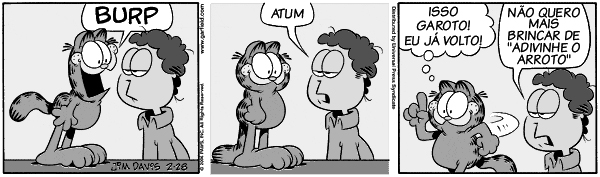 4) A onomatopeia “BURP” presente no primeiro quadro da tirinha, do personagem Garfield, refere-se à: a) soluço b) miado c) latido d) arroto e) vômito 5) O verbo voltar – “volto” do 3° quadrinho está apresentado na seguinte conjugação:a) 1ª pessoa – pretérito imperfeito do indicativob) 3ª pessoa – futuro do presente do indicativoc) 1ª pessoa – presente do indicativod) 2ª pessoa – presente do indicativoe) 3ª pessoa – pretérito perfeito do indicativoCONHECIMENTOS GERAIS 6) No caso de impedimento ou vacância do Presidente da República quem assume na impossibilidade do vice? a) O presidente do Senado b) O vice presidente do Senado c) O Presidente da Câmara de Vereadores d) O Presidente da Câmara dos Deputados e) Rodrigo Roli 7) Quem foi o líder comunista que permaneceu por 49 anos no poder e em que país? a) Raul Castro – Cubab) Lula – Brasil c) Fidel Castro – Cuba d) Hugo Chaves – Venezuela e) Rainha Elizabeth I – Reino Unido 8) Desde 2014 a operação “lava-jato” investiga que situação? a) Conflito entre partidos políticos b) Corrupção que envolve empreiteiros c) Corrupção que envolve partidos políticos d) As afirmativas b) e c) se completam e estão corretas e) Nenhuma das alternativas anteriores é correta. 9) O Presidente dos Estados Unidos anunciou a saída do pais do acordo de Paris. Do que se trata este acordo? a) Desarmamento Nuclear b) Compromissos Globais na luta contra os efeitos das mudanças climáticas c) Compromissos globais na luta econômica d) Todas as afirmativas acima estão corretas e) As afirmativas a),  b) e c) estão erradas 10) Em novembro de 2015 o Brasil presenciou o maior desastre ambiental da história a barragem de Fundão, da mineradora Samarco, se rompeu, provocando o vazamento de 62 milhões de metros cúbicos de lama de rejeitos de minério, entre estas cidades estão: a) Mariana (MG) b) Governador Valadares (MG) c) Colatina (ES) d) Linhares (ES)       e) Todas as alternativas anteriores estão corretasCONHECIMENTOS ESPECÍFICOS ASSISTENTE SOCIAL As questões de 11 – 15 referem-se à Lei Orgânica da Assistência Social.11- A assistência social tem por objetivos, exceto:a)  a proteção à família, à maternidade, à infância, à adolescência e à velhice;b)  o amparo às crianças e adolescentes carentes;c)  a promoção da integração ao mercado de trabalho;d)  a habilitação e reabilitação das pessoas portadoras de deficiência e a promoção de sua integração à vida comunitária;e)  a garantia de 2 (dois) salários mínimos de benefício mensal à pessoa portadora de deficiência e ao idoso que comprovem não possuir meios de prover a própria manutenção ou de tê-la provida por sua família.12- A assistência social rege-se pelos seguintes princípios, exceto:a)  supremacia do atendimento às necessidades sociais sobre as exigências de rentabilidade econômica;b)  universalização dos direitos sociais, a fim de tornar o destinatário da ação assistencial alcançável pelas demais políticas públicas;c)  respeito à dignidade do cidadão, à sua autonomia e ao seu direito a benefícios e serviços de qualidade, bem como à convivência familiar e comunitária, vedando-se qualquer comprovação vexatória de necessidade;d)  igualdade de direitos no acesso ao atendimento, sem discriminação de qualquer natureza, sem necessidade de garantir a equivalência às populações urbanas e rurais;e)  divulgação ampla dos benefícios, serviços, programas e projetos assistenciais, bem como dos recursos oferecidos pelo Poder Público e dos critérios para sua concessão.13- De acordo com o LOAS (Lei Orgânica da Assistência Social), assinale a alternativa correta com respeito da organização e da gestão: a) A instância coordenadora da Política Nacional de Assistência Social é o Ministério da Moradia. b) Cabe ao Conselho Municipal de Saúde e ao Conselho de Assistência à Moradia do Distrito Federal a fiscalização das entidades referidas no caput na forma prevista em lei ou regulamento.c) A União, os Estados, os Municípios e o Distrito Federal não podem celebrar convênios com entidades e organizações de assistência social, em conformidade com os Planos aprovados pelos respectivos Conselhos.d) A inscrição da entidade no Conselho Municipal de Assistência Social, ou no Conselho de Assistência Social do Distrito Federal, é condição essencial para o encaminhamento de pedido de registro e de certificado de entidade de fins filantrópicos junto ao Conselho Nacional de Assistência Social (CNAS) e) Fica instituído o Conselho Nacional de Assistência Social (CNAS), órgão superior de deliberação colegiada, vinculado à estrutura do órgão da Administração Pública Federal responsável pela coordenação da Política Nacional de Assistência Social, cujos membros, nomeados pelo Presidente da República, têm mandato de 4 (quatro) anos, permitida uma única recondução por igual período.14- É condição para os repasses, aos Municípios, aos Estados e ao Distrito Federal, dos recursos de que trata esta lei, a efetiva instituição e funcionamento de, exceto:a)  Conselho de Assistência Social, de composição paritária entre governo e sociedade civil.b)  Fundo de Assistência Social, com orientação e controle dos respectivos Conselhos de Assistência Social.c)  Plano de Assistência Social.d) Plano de Assistência Funerária. e) É, ainda, condição para transferência de recursos do FNAS (Fundo Nacional de Assistência Social) aos Estados, ao Distrito Federal e aos Municípios a comprovação orçamentária dos recursos próprios destinados à Assistência Social, alocados em seus respectivos Fundos de Assistência Social.15- As instâncias deliberativas do sistema descentralizado e participativo de assistência social, descrito na LOAS (Lei Orgânica de Assistência Social), de caráter permanente e composição paritária entre governo e sociedade civil, são:a) o Conselho Nacional de Assistência Social; os Conselhos Estaduais de Assistência Social; o Conselho de Assistência Social do Distrito Federal; os Conselhos Municipais de Saúde.b) o Conselho Nacional de Assistência Social; os Conselhos Estaduais de Assistência Social; o Conselho de Assistência Social do Distrito Federal; os Conselhos Municipais de Assistência Social. c) o Conselho Nacional de Moradia Rural; os Conselhos Estaduais de Assistência Social; o Conselho de Assistência Social do Distrito Federal; os Conselhos Municipais de Assistência Social. d) o Conselho Nacional de Assistência Social; os Conselhos Estaduais de Assistência Social; o Conselho de Assistência Social do Rio de Janeiro; os Conselhos Municipais de Assistência Social. e) o Conselho Nacional de Assistência Social; os Conselhos Estaduais de Assistência Social; o Conselho de Assistência Social do Distrito Federal; os Conselhos Municipais de Educação. 